آموزش حذف user کدو همچنین frpتمامی دستگاه های کوالکامدر کمتر از 1 دقیقه توسط باکس قدرتمند ufiنکته:این آموزش با داشتن دانگل ufi نیز قابل انجام می باشدابتدا باکس خود را به اخرین ورژن اپدیت کرده و وارد برنامه  ufi android tool شویدحالا به سربرگ  flash و سپس qualcomm برید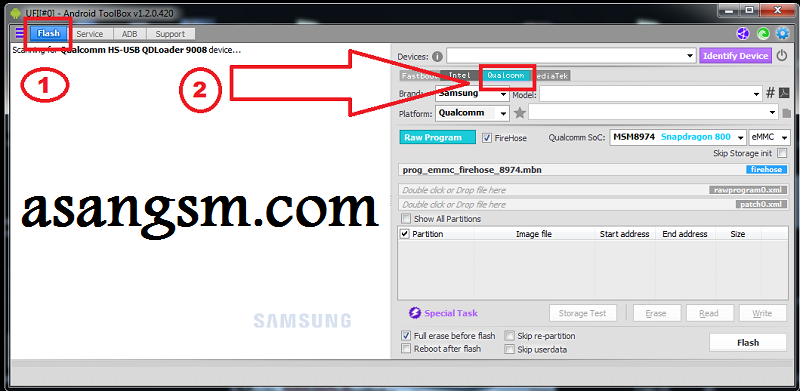 در قسمت QUALCOMM SOC نوع CPU گوشی رو انتخاب کنید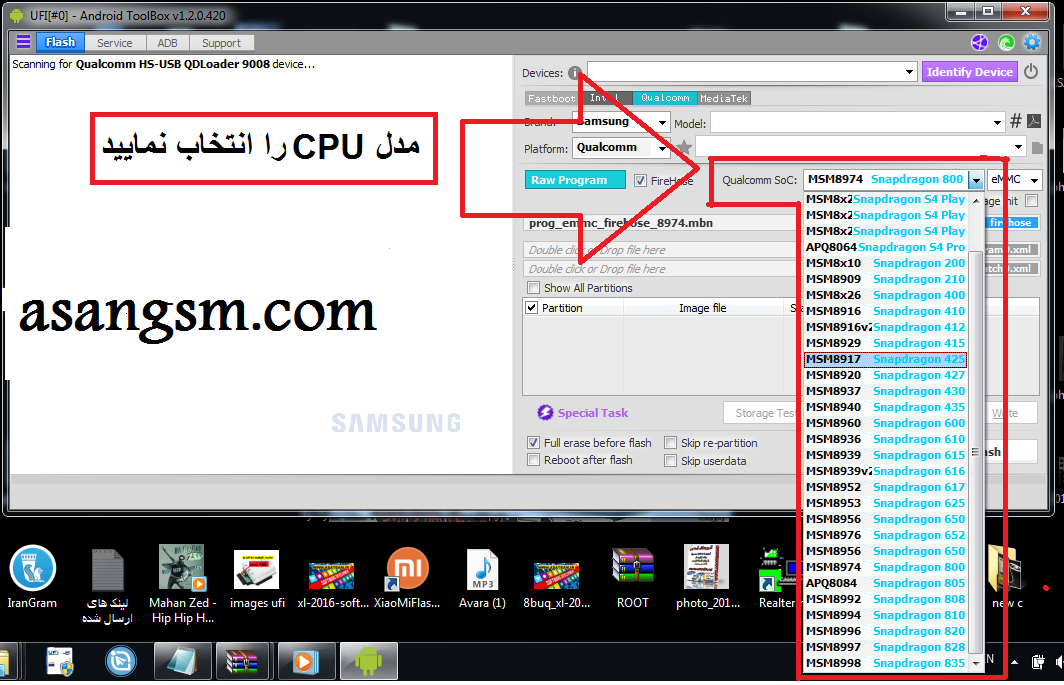 باتوجه به اینکه میخواهید  فقل کاربر یا FRP را حذف کنید گزینه ی مناسب را انتخاب کنید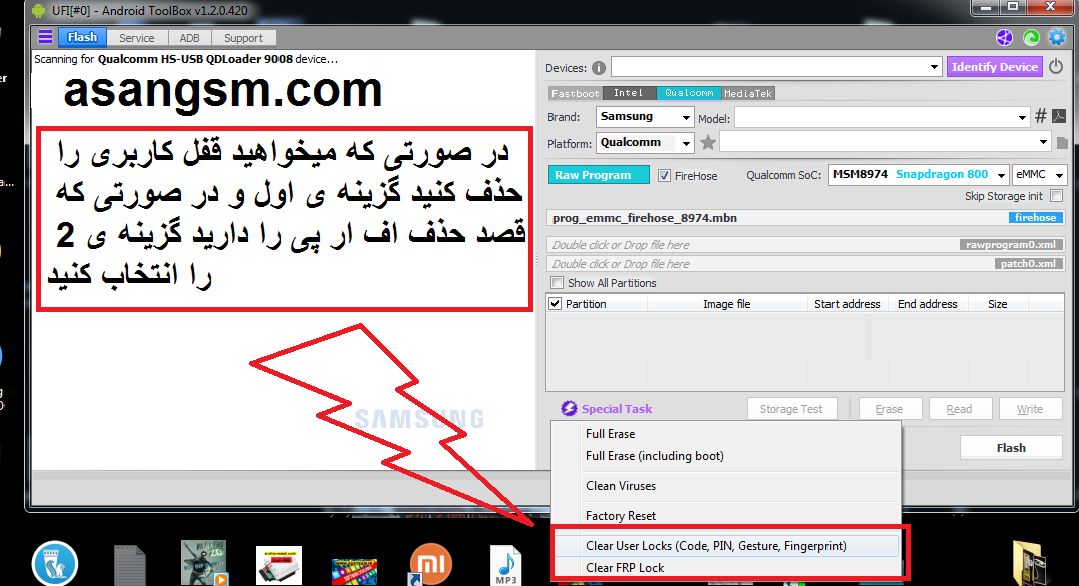 حالا باید دستگاه را در حالت 9008 به سیستم وصل کنیدبرای اینکار نیاز به کابل EDL داریدکابل EDL را می توانید مانند تصویر زیر بسازید.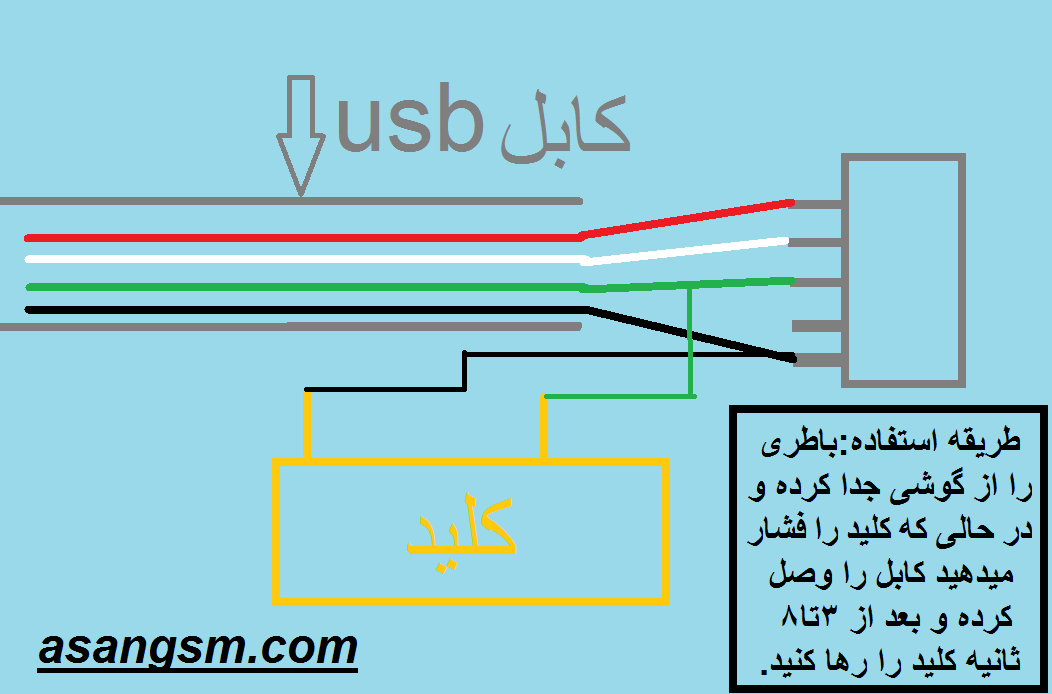 تهیه شده توسط :asangsm.com